Карта дистанционного занятияКласс: 4 Предмет: Английский языкТема: The Animal Hospital.Ход занятияАктуализация знаний. Запишите в тетрадь по английскому языку. Например, 1. C.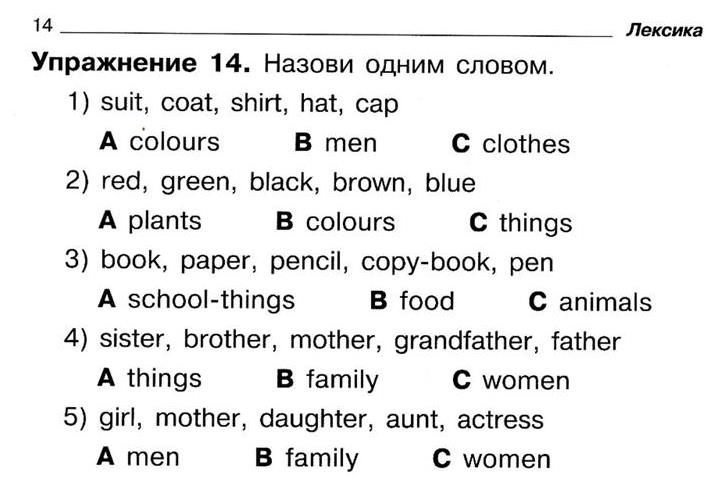 Работа по теме урока.Учебник стр. 26 упр. 1. Посмотрите видеозапись к уроку (https://vk.com/id25631508) , постарайтесь запомнить новые слова. Транскрипция и перевод есть на стр. 175. Запишите их в тетрадь.Station – Железнодорожная станцияGarage – ГаражCafé – КафеTheatre – ТеатрBakers – БулочнаяHospital – БольницаGreengrocers – Овощная лавкаPost office – ПочтаУчебник стр. 27 упр. 3. Прослушайте видеозапись к упражнению (https://vk.com/id25631508), постарайтесь понять, о чем идет речь, прочитайте диалог в учебнике. Новые слова: injection – инъекция, укол; curtain – занавеска, ширма.Устно выполните упр. 4 на стр. 27.